Mateřská škola „Jablůňka“ Liberec, Jabloňová 446/29, příspěvková organizace           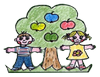 Dotazník pro rodičeVážení rodiče, naše mateřská škola usiluje o zlepšení prostředí s ohledem na alergické a astmatické děti. Rádi bychom zvýšili informovanost všech pedagogů naší mateřské školy tak, abychom byli schopni v případě Vašemu dítěti poskytnout odpovídající předlékařskou první pomoc. Abychom tak mohli učinit, potřebujeme od Vás následující informace.Případné změny během školního roku, prosím, nahlaste třídní učitelce.Souhlasím, že informace uvedené v dotazníku budou v případě nutnosti poskytnuty dalším pracovníkům školy a lékařům.Jméno zákonného zástupce………………………….podpis……………….datum…………Jméno dítěte:Rok narozeni:Moje dítě má alergii:         ano                ne  Moje dítě má alergii:         ano                ne  Třída:Třída:Moje dítě má alergii na:     roztoče……………………………………...............(upřesněte)                                          pyl…………………………………………………...(upřesněte)                                          zvířata……………………………………………….(upřesněte)                                          potraviny…………………………………………….(upřesněte)                                          hmyzí jed……………………………………………(upřesněte)                                          léky………………………………………………….(upřesněte)                                          jiné…………………………………………………..(upřesněte)Moje dítě má alergii na:     roztoče……………………………………...............(upřesněte)                                          pyl…………………………………………………...(upřesněte)                                          zvířata……………………………………………….(upřesněte)                                          potraviny…………………………………………….(upřesněte)                                          hmyzí jed……………………………………………(upřesněte)                                          léky………………………………………………….(upřesněte)                                          jiné…………………………………………………..(upřesněte)Moje dítě má:               astma                         alergickou rýmu                 ekzémMoje dítě má:               astma                         alergickou rýmu                 ekzémByla alergie potvrzena lékařem a byly provedeny alergické testy:          ano           neByla alergie potvrzena lékařem a byly provedeny alergické testy:          ano           neMoje dítě užívá pravidelně léky:                                                            ano            nePokud ano (upřesněte)……………………………………………………………………….Moje dítě užívá pravidelně léky:                                                            ano            nePokud ano (upřesněte)……………………………………………………………………….Moje dítě užívá pohotovostní léky  při zhoršení potíží:                          ano           nePokud ano (upřesněte)………………………………………………………………………..Moje dítě užívá pohotovostní léky  při zhoršení potíží:                          ano           nePokud ano (upřesněte)………………………………………………………………………..Moje dítě bylo hospitalizováno se závažnou alergickou reakcí (anafylaxí)      ano       nePokud ano (upřesněte)……………………………………………………………………….Moje dítě bylo hospitalizováno se závažnou alergickou reakcí (anafylaxí)      ano       nePokud ano (upřesněte)……………………………………………………………………….Moje dítě je vybaveno pohotovostní lékárničkou, včetně autoinjektoru           ano       neMoje dítě je vybaveno pohotovostní lékárničkou, včetně autoinjektoru           ano       ne